This is to confirm that the faculty:Is aware of the Mitacs application being prepared by those noted below. Has reviewed and approves this submission to Mitacs.Will honour, or has written commitments for, all direct and indirect contributions towards the project as noted in the proposal.# New FEAS HQP: 	      MEng   PhD   PDF   Course-based master’sCertification(s) Required _____ YES 			_____ NOPlease attach a copy of any required approvals (i.e. HREA, ICEHR, Animal, Biohazard)SIGNATURES: Those noted below agree that that they have read and understand the relevant Memorial policies (mun.ca/policy), and if successful, further agree to adhere to these policies in completing the proposed project.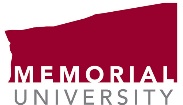 Faculty of Engineering and Applied Science (FEAS)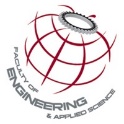 Faculty Approval Form – Signatory Pagefor Mitacs ApplicationsApplicant:e-mail:Co-Applicant:e-mail:Co-Applicant:e-mail:Mitacs Program: Accelerate  Cluster  Other (specify):Title of Proposal:Existing background agreement(s)?Yes (with: __________________________)          Copy includedNoType of student(s) MEng    PhD    PDF    Course-based master’s (MASCE/MESM/MOGE/MEM)Project related to student’s thesis or program of study?Yes        NoApplicantDateCo-ApplicantDateCo-ApplicantDateDr. Claude DaleyDateAssociate Dean, Research (Acting)Faculty Contribution:$0 / No incremental space required$0 / No incremental space requiredFOR ERO USETerms confirmed with sponsor?FOR ERO USETerms confirmed with sponsor? Yes     Copy of confirmation  includedFOR ERO USETerms confirmed with sponsor?  NoComments: